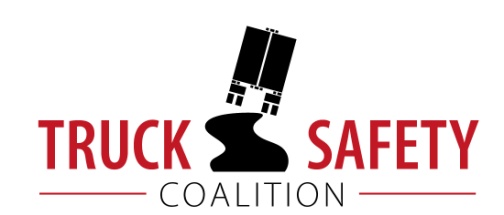 Parents Against Tired Truckers and Citizens for Reliable and Safe HighwaysFACTS ABOUT THE DANGERS OF LARGE TRUCKS IN NORTH DAKOTABetween 2011 and 2015, there were 247 fatalities in crashes involving large trucks in North Dakota.  (FARS)Large trucks were involved in 36% of fatal crashes in North Dakota in 2015.  (FARS)Motor vehicle crashes cost North Dakota $807 million a year, approximately $1199 per capita. (NHTSA 2010)Twenty-one percent (21%) of North Dakota’s bridges are structurally deficient or functionally obsolete.  (TRIP 2016)Ten percent (10%) of North Dakota’s major roads have pavements in poor condition. (TRIP 2016)Driving on roads in need of repair costs North Dakota motorists $186 million a year in extra vehicle repairs and operating costs – approximately $353 per motorist. (TRIP 2016)KEY:FARS = Fatality Analysis Reporting System 2011-2014 Final, 2015 ARFTRIP = The Road Information ProgramNHTSA = National Highway Traffic Safety Administration, The Economic Impact of Motor Vehicle Crashes